Abstract Metalsmithing ProjectCriteriaCreate two thumbnail sketches for an abstract piece.  Label each partHave at least two areas of negative spaceDesign should be abstract with at least two of the three metals:  brass, nickel silver or copper.Cut, File, Sand, Solder, Sand, Buff & Polish to create and finish the project.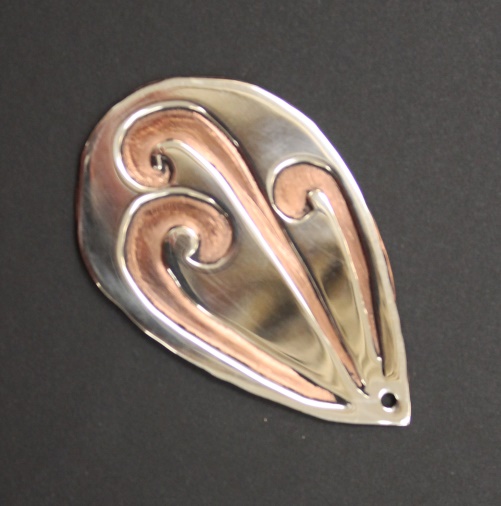 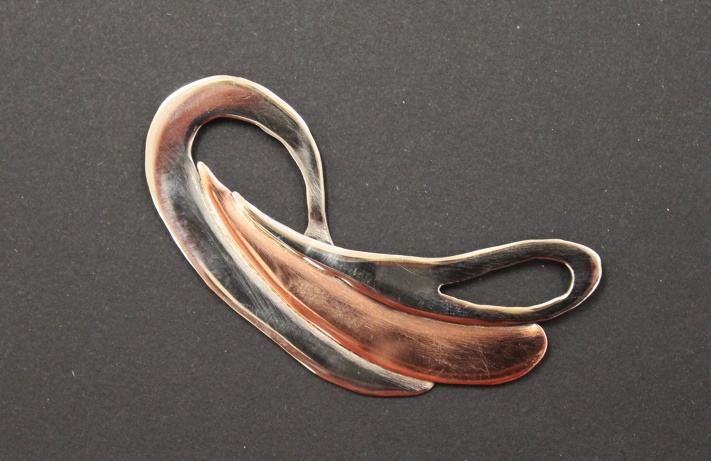 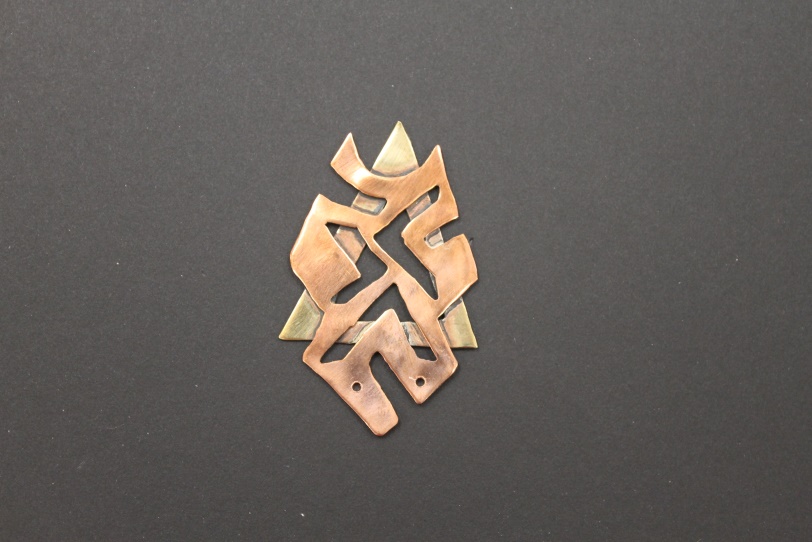 